RUKWA INSTITUTE OF BUSINESS MANAGEMENT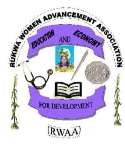 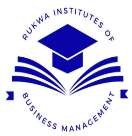 P. O. BOX 209 SUMBAWANGA, RUKWAPhone: 0626967083, 0757001091,0676225498email: rukwatc@yahoo.com,info@ribm.ac.tzREG.TLF/105FOMU YA MAOMBI YA MAFUNZO YA NGAZI YA DIPLOMA NA CERTIFICATE 2023Kwa wanafunzi wote wanaohitaji kujiunga na chuo kwa mwaka 2023/2024 unatakiwa kujaza fomu hii kwa usahihi zaidi  na kutuma maombi yako kwa email  hapo juu. FEE STRUCTURE FOR CERTIFICATE                                   JUMLA TSH 650,000/=                               TSH 800,000/=Please Pay Your Fee Through CRDB Bank Plc.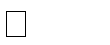 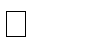 WELCOME RUKWA INSTITUTE OF BUSINESS MANAGEMENTAffordable quality education for all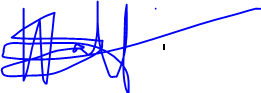 WALTER SIMSOKWEMKUU WA CHUO 0757001091/0626967083PROGRAMME 2022/2023DIPLOMA AND CERTIFICATE COURSEPROGRAMME 2022/2023DIPLOMA AND CERTIFICATE COURSECHOICE1)Technician Certificate in Community Development	NTA LEVEL 52)Basic Technician Certificate in Community Development ( NTA LEVEL 4)3Technician certificate in agriculture production	NTA LEVEL 54Ordinary Diploma In Community Development NTA LEVEL 65)Ordinary Diploma in agriculture production	NTA LEVEL 6  COMMUNITY DEVELOPMENTPAY IN 2 ISTALLMENTPAY IN 2 ISTALLMENTPAY IN 2 ISTALLMENTAGRICULTURE PRODUCTIONAGRICULTURE PRODUCTIONAGRICULTURE PRODUCTIONSEMISTER ISEMISTER IISEMISTER ISEMISTER II TUITION FEE250,000/=250,000/=  350,000/=350,000/=EXAMINATION FEE50,000/=50,000/=  25,000/=25,000/=REGISTRATION FEE50,000/=  50,000/=-RIMU 2   TOTAL/JUMLA 350,000/= 300,000/=  425,000/= 375,000/=Programme Choice (Please tick the programme you are applying for)Programme Choice (Please tick the programme you are applying for)Programme Choice (Please tick the programme you are applying for)Programme Choice (Please tick the programme you are applying for)Programme Choice (Please tick the programme you are applying for)Programme Choice (Please tick the programme you are applying for)CERTIFICTE NVA LEVEL II-IIIDURATIONFEE/ADAChoice1LABORATORY ASSISTANT1years450,000/=2Information and Communication Technology (ICT)1 years400,000/=3Business Operation Assistants1 years300,000/=4Secretarial course and computer application1 years350,000/=5Animal husbandry1 years450,000/=6Horticulture and Field Crop Cultivation1 years     350,000/=7Tour Guiding1 years300,000/=8Front Office Operations6 months275,000/=9Pumbling and Pipe fittings1 years300,000/=10ELECTRICAL INSTALLATION1years300,000/=SNBank NameAccount NameBank Account Number1CRDB BankRUKWA INSTITUTE OF BUSINESS MANAGEMENT0150487750402Personal ParticularsPersonal ParticularsPersonal ParticularsPersonal ParticularsPersonal ParticularsPersonal ParticularsPersonal ParticularsPersonal ParticularsPersonal ParticularsPersonal ParticularsPersonal ParticularsPersonal ParticularsPersonal ParticularsPersonal ParticularsPersonal ParticularsPersonal ParticularsPersonal Particulars1. Student’s Names (As it appears on CSEE-Form IV or ACSEE –Form VI)1. Student’s Names (As it appears on CSEE-Form IV or ACSEE –Form VI)1. Student’s Names (As it appears on CSEE-Form IV or ACSEE –Form VI)1. Student’s Names (As it appears on CSEE-Form IV or ACSEE –Form VI)1. Student’s Names (As it appears on CSEE-Form IV or ACSEE –Form VI)1. Student’s Names (As it appears on CSEE-Form IV or ACSEE –Form VI)1. Student’s Names (As it appears on CSEE-Form IV or ACSEE –Form VI)1. Student’s Names (As it appears on CSEE-Form IV or ACSEE –Form VI)1. Student’s Names (As it appears on CSEE-Form IV or ACSEE –Form VI)1. Student’s Names (As it appears on CSEE-Form IV or ACSEE –Form VI)1. Student’s Names (As it appears on CSEE-Form IV or ACSEE –Form VI)1. Student’s Names (As it appears on CSEE-Form IV or ACSEE –Form VI)1. Student’s Names (As it appears on CSEE-Form IV or ACSEE –Form VI)1. Student’s Names (As it appears on CSEE-Form IV or ACSEE –Form VI)1. Student’s Names (As it appears on CSEE-Form IV or ACSEE –Form VI)1. Student’s Names (As it appears on CSEE-Form IV or ACSEE –Form VI)1. Student’s Names (As it appears on CSEE-Form IV or ACSEE –Form VI)Surname:First Name:Middle Names:Middle Names:Middle Names:Middle Names:2. Student’s Religious Name (if applicable):2. Student’s Religious Name (if applicable):2. Student’s Religious Name (if applicable):2. Student’s Religious Name (if applicable):2. Student’s Religious Name (if applicable):2. Student’s Religious Name (if applicable):3. Gender:MaleMaleFemaleFemaleFemaleFemaleFemale4. Date of Birth (day/month/year):4. Date of Birth (day/month/year):4. Date of Birth (day/month/year):4. Date of Birth (day/month/year):4. Date of Birth (day/month/year):4. Date of Birth (day/month/year):4. Date of Birth (day/month/year):5. Place of Birth:5. Place of Birth:6. Country:6. Country:7. Nationality:7. Nationality:8.8.Kenship:Kenship:Kenship:9. Religion:9. Religion:0. Marital Status:0. Marital Status:0. Marital Status:0. Marital Status:SingleSingleSingleMarriedMarriedMarriedWidow11. Address:11. Address:12. Contacts:Tel.:Tel.:Fax:Fax:Fax:Email:Email:Email:13. Profession:14. Father’s Name:14. Father’s Name:Occupation:Occupation:15. Mother’s Name15. Mother’s NameOccupation:Occupation:16. Disability:Do you have any kind of disability?Do you have any kind of disability?Do you have any kind of disability?YesYesYesYesNoIf yes, please specify:If yes, please specify:(Note: This information is required in order to arrange appropriate means of assisting you once admitted.)(Note: This information is required in order to arrange appropriate means of assisting you once admitted.)(Note: This information is required in order to arrange appropriate means of assisting you once admitted.)(Note: This information is required in order to arrange appropriate means of assisting you once admitted.)(Note: This information is required in order to arrange appropriate means of assisting you once admitted.)(Note: This information is required in order to arrange appropriate means of assisting you once admitted.)(Note: This information is required in order to arrange appropriate means of assisting you once admitted.)(Note: This information is required in order to arrange appropriate means of assisting you once admitted.)(Note: This information is required in order to arrange appropriate means of assisting you once admitted.)For Emergencies: Persons to be contactedFor Emergencies: Persons to be contactedFor Emergencies: Persons to be contactedFor Emergencies: Persons to be contactedFor Emergencies: Persons to be contactedFor Emergencies: Persons to be contactedFor Emergencies: Persons to be contactedFor Emergencies: Persons to be contactedFor Emergencies: Persons to be contactedFull NameRelationshipAddress:Contacts:Tel.:Tel.:Fax:Fax:Fax:Email:Email:Email:Full NameRelationshipAddress:Contacts:Tel.:Tel.:Fax:Fax:Fax:Email:Email:Email:Education Background (Please attach copies of your certificate(s), transcript(s), and/or official award letter(s) to your application.)Education Background (Please attach copies of your certificate(s), transcript(s), and/or official award letter(s) to your application.)Education Background (Please attach copies of your certificate(s), transcript(s), and/or official award letter(s) to your application.)Education Background (Please attach copies of your certificate(s), transcript(s), and/or official award letter(s) to your application.)Education Background (Please attach copies of your certificate(s), transcript(s), and/or official award letter(s) to your application.)Education Background (Please attach copies of your certificate(s), transcript(s), and/or official award letter(s) to your application.)Education Background (Please attach copies of your certificate(s), transcript(s), and/or official award letter(s) to your application.)Education Background (Please attach copies of your certificate(s), transcript(s), and/or official award letter(s) to your application.)Education Background (Please attach copies of your certificate(s), transcript(s), and/or official award letter(s) to your application.)Education Background (Please attach copies of your certificate(s), transcript(s), and/or official award letter(s) to your application.)Education Background (Please attach copies of your certificate(s), transcript(s), and/or official award letter(s) to your application.)School/College/University AttendedSchool/College/University AttendedLocationLocationLocationYear of CompletionYear of CompletionYear of CompletionDurationCertificate No.Certificate No.How will you finance your studies?PrivatePrivatePrivateHave a SponsorHave a SponsorHave a SponsorHave a SponsorHave a SponsorHave a SponsorHave a SponsorIf Sponsored please specifyFull Name:Full Name:Full Name:Full Name:Full Name:Relationship:Relationship:Relationship:Relationship:Relationship:Address of Sponsor:Employment RecordEmployment RecordEmployment RecordEmployment RecordEmployment RecordEmployment RecordEmployment RecordEmployment RecordEmployment RecordEmployment RecordEmployment Record(Please list your current and previous employment in chronological order, putting your present or most recent post first. Short periods of vacation work, unless they are particularly relevant to your proposed course, should be excluded)(Please list your current and previous employment in chronological order, putting your present or most recent post first. Short periods of vacation work, unless they are particularly relevant to your proposed course, should be excluded)(Please list your current and previous employment in chronological order, putting your present or most recent post first. Short periods of vacation work, unless they are particularly relevant to your proposed course, should be excluded)(Please list your current and previous employment in chronological order, putting your present or most recent post first. Short periods of vacation work, unless they are particularly relevant to your proposed course, should be excluded)(Please list your current and previous employment in chronological order, putting your present or most recent post first. Short periods of vacation work, unless they are particularly relevant to your proposed course, should be excluded)(Please list your current and previous employment in chronological order, putting your present or most recent post first. Short periods of vacation work, unless they are particularly relevant to your proposed course, should be excluded)(Please list your current and previous employment in chronological order, putting your present or most recent post first. Short periods of vacation work, unless they are particularly relevant to your proposed course, should be excluded)(Please list your current and previous employment in chronological order, putting your present or most recent post first. Short periods of vacation work, unless they are particularly relevant to your proposed course, should be excluded)(Please list your current and previous employment in chronological order, putting your present or most recent post first. Short periods of vacation work, unless they are particularly relevant to your proposed course, should be excluded)(Please list your current and previous employment in chronological order, putting your present or most recent post first. Short periods of vacation work, unless they are particularly relevant to your proposed course, should be excluded)(Please list your current and previous employment in chronological order, putting your present or most recent post first. Short periods of vacation work, unless they are particularly relevant to your proposed course, should be excluded)Name of Employer & LocationName of Employer & LocationName of Employer & LocationPost HeldPost HeldPost HeldPost HeldFrom (month/year)From (month/year)From (month/year)To (month/year)